                                                                                                                                                                                                        О Т К Р Ы Т О Е    А К Ц И О Н Е Р Н О Е     О Б Щ Е С Т В О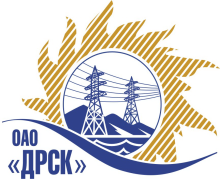 ПРОТОКОЛрассмотрения заявокПРЕДМЕТ ЗАКУПКИ:Открытый запрос предложений (ЭТП) на право заключения Договора на выполнение работ: Закупка № 108  - Монтаж систем пожарно-охранной сигнализации (с разработкой ПСД) СП "ВЭС", филиал "АЭС".Закупка проводится согласно ГКПЗ 2015г. года, раздела  2.2.1 «Услуги ТПиР» № 108 на основании указания ОАО «ДРСК» от  17.11.2014 г. № 305.Плановая стоимость закупки:  800 000,00   руб. без НДС.ПРИСУТСТВОВАЛИ: постоянно действующая Закупочная комиссия 2-го уровня.ВОПРОСЫ, ВЫНОСИМЫЕ НА РАССМОТРЕНИЕ ЗАКУПОЧНОЙ КОМИССИИ: О  рассмотрении результатов оценки заявок Участников.О признании предложений соответствующими условиям запроса предложений.О предварительной ранжировке предложений.О проведении переторжкиРАССМАТРИВАЕМЫЕ ДОКУМЕНТЫ:Протокол вскрытия конвертов от 23.01.2015г. № 187/УТПиР-ВИндивидуальные заключения Майорова А.А., Елисеевой М.Г., Лаптева И.А.Предложения участников.ВОПРОС 1 «О рассмотрении результатов оценки заявок Участников»ОТМЕТИЛИ:Извещение о проведении открытого запроса предложений опубликовано на сайте в информационно-телекоммуникационной сети «Интернет» www.zakupki.gov.ru от 27.12.2014 г. № 31401881448.Процедура вскрытия конвертов с предложениями  участников запроса предложений проводилась начиная с 15:00 (время благовещенское) 23.01.2015 г. в электронном сейфе площадки b2b-energo.ru.Планируемая стоимость лота в ГКПЗ ОАО «ДРСК» составляет: 800 000,00    руб. без учета НДС.До момента окончания срока подачи предложений Участниками запроса предложений было поданы 2 (два) предложения:1.5. Члены закупочной комиссии, специалисты Организатора запроса предложений и приглашенные эксперты изучили поступившие предложения участников. Результаты экспертной оценки предложений Участников отражены в сводном экспертном заключении.ВОПРОС 2 «О признании предложений соответствующими условиям запроса предложений»ОТМЕТИЛИ:Предлагается признать предложения ООО "СТЭЛС" (Амурская область, г. Благовещенск, ул. Артиллерийская, 17), ООО "Прометей" (675000 Амурская обл. г. Благовещенск ул. Островского, дом 65, помещение 6) удовлетворяющим по существу условиям запроса предложений и принять их к дальнейшему рассмотрению.ВОПРОС 3  «О предварительной  ранжировке предложений»ОТМЕТИЛИ:В соответствии с требованиями и условиями, предусмотренными извещением о закупке и Закупочной документацией, предлагается ранжировать предложения следующим образом: ВОПРОС 4 «О проведении переторжки»ОТМЕТИЛИ:Учитывая результаты экспертизы предложений Участников закупки, Закупочная комиссия полагает целесообразным проведение переторжки.РЕШИЛИ:По вопросу № 1:Признать объем полученной информации достаточным для принятия решения.Утвердить цены, полученные на процедуре вскрытия конвертов с предложениями участников открытого запроса предложений:По вопросу № 2Признать предложения ООО "СТЭЛС" (Амурская область, г. Благовещенск, ул. Артиллерийская, 17), ООО "Прометей" (675000 Амурская обл. г. Благовещенск ул. Островского, дом 65, помещение 6) соответствующими условиям закупки.По вопросу № 3:Утвердить предварительную ранжировку предложений:1 место: ООО "СТЭЛС" г. Благовещенск;2 место: ООО "Прометей"  г. Благовещенск.По вопросу № 4:.Провести переторжку. Допустить к участию в переторжке предложения следующих участников: ООО "СТЭЛС" (Амурская область, г. Благовещенск, ул. Артиллерийская, 17), ООО "Прометей" (675000 Амурская обл. г. Благовещенск ул. Островского, дом 65, помещение 6). Определить форму переторжки: заочная.Назначить переторжку на 16.02.2015 в 15:00 час. (благовещенского времени).Место проведения переторжки: ЭТП b2b-energoТехническому секретарю Закупочной комиссии уведомить участников, приглашенных к участию в переторжке, о принятом комиссией решенииДАЛЬНЕВОСТОЧНАЯ РАСПРЕДЕЛИТЕЛЬНАЯ СЕТЕВАЯ КОМПАНИЯУл.Шевченко, 28,   г.Благовещенск,  675000,     РоссияТел: (4162) 397-359; Тел/факс (4162) 397-200, 397-436Телетайп    154147 «МАРС»;         E-mail: doc@drsk.ruОКПО 78900638,    ОГРН  1052800111308,   ИНН/КПП  2801108200/280150001№ 187/УТПИР-Р             город  Благовещенск.02.2015г.№Наименование участника и его адресПредмет и общая цена заявки на участие в запросе предложений1ООО "СТЭЛС" (Амурская область, г. Благовещенск, ул. Артиллерийская, 17)Цена: 745 000,00 руб. (цена без НДС)(879 100,00 рублей с учетом НДС).2ООО "Прометей" (675000 Амурская обл. г. Благовещенск ул. Островского, дом 65, помещение 6)Цена: 750 000,00 руб. (НДС не облагается)Место в ранжировкеНаименование и адрес участникаЦена и иные существенные условияКоличество баллов1 местоООО "СТЭЛС" (Амурская область, г. Благовещенск, ул. Артиллерийская, 17)Цена: 745 000,00 руб. (цена без НДС)(879 100,00 рублей с учетом НДС).Срок начала работ: с момента заключения договора. 
Срок завершения работ: 31.03.2015г. Условия финансирования: Без аванса. В течение 30 календарных дней, следующих за месяцем, в котором выполнены работы, после подписания справки о стоимости выполненных услуг КС-3.Гарантия на выполненные работы – 36 месяцев. Гарантия на материалы и оборудование – 36 месяцев.Предложений действительно до 22 апреля 2015г.32 местоООО "Прометей" (675000 Амурская обл. г. Благовещенск ул. Островского, дом 65, помещение 6)Цена: 750 000,00 руб. (НДС не облагается)Срок начала работ: с даты подписания договора. 
Срок завершения работ: 31.03.2015г. Условия финансирования: Без аванса. В течение 30 календарных дней, следующих за месяцем, в котором выполнены работы, после подписания справки о стоимости выполненных услуг КС-3.Гарантия на выполненные работы – 36 месяцев. Гарантия на материалы и оборудование – 36 месяцев.Предложений действительно до 30 марта 2015г.3Ответственный секретарьТехнический секретарь________________________________________________М.Г. ЕлисееваК.В. Курганов